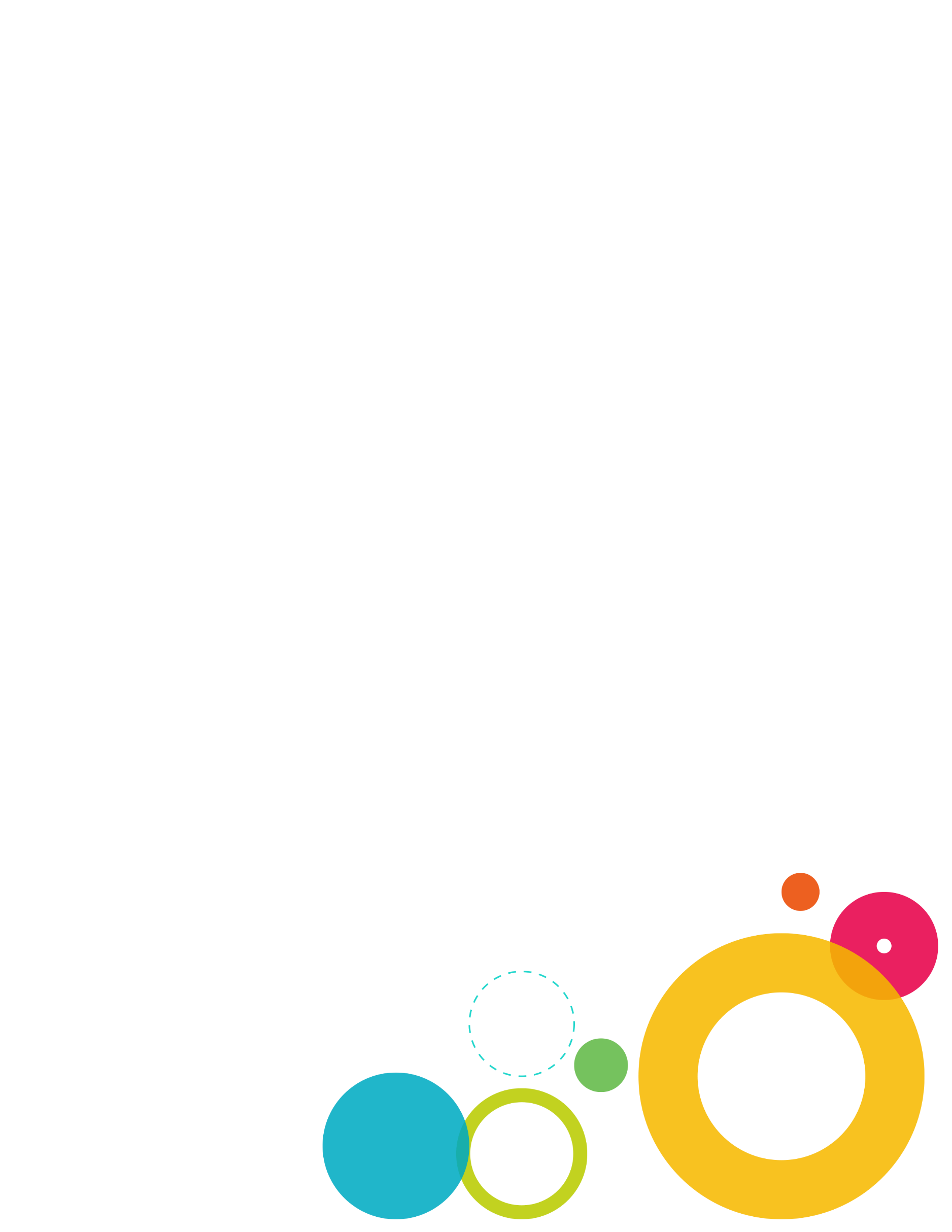 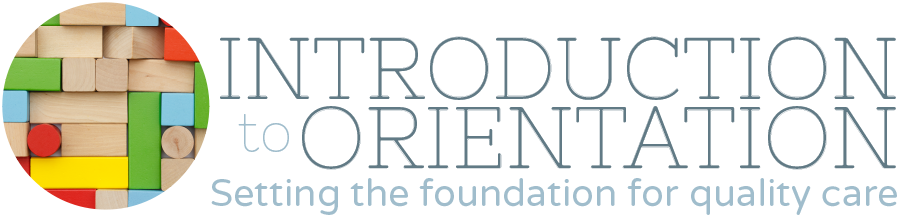 RECOGNIZING & REPORTING CHILD ABUSEThe orientation curriculum was developed by the Cabinet for Health and Family Services and the Department for Community Based Services, Division of Child Care in 1994 to fulfill the requirements of KRS 199.892 et seq. for new child care providers. A revision of the curriculum was completed in 2001 by the Kentucky Child Care Resource and Referral Association (KACCRRA ) in conjunction with the Cabinet for Health and Family Services. A second revision of the orientation training was completed in July 2003, with final revisions in March 2004, to ensure alignment of the training with the new Kentucky Early Childhood Core Content . Authored by Nena Stetson, Nicki Patton and Carol Schroeder, the second revision was completed by the University of Kentucky Interdisciplinary Human Development Institute (IHDI) in collaboration with KIDS NOW (Kentucky Invests in Developing Success) and the Cabinet for Health and Family Services. Additional updates were made in 2008, 2009, 2012 and 2013 to reflect changes in the Kentucky childcare licensing regulations and national professional standards. The most current updates were made in August 2018. 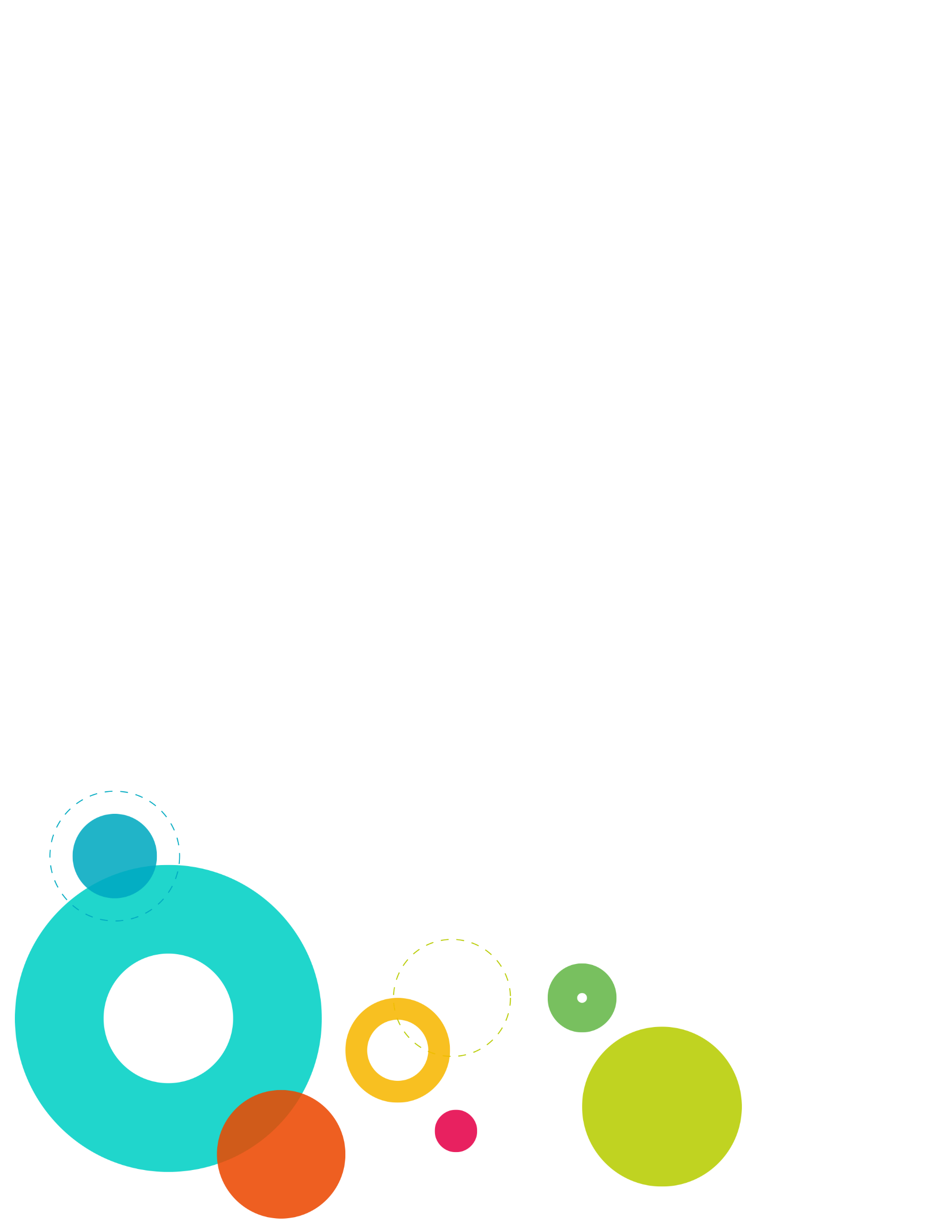 As a result of this training, early care and education professionals will:Appropriately identify and report suspected child abuse and neglect.Learner outcomesBy the end of the training session, you will be able to:Identify "mandated reporters" as specified in Kentucky law and the consequences for not reporting suspected child abuse or neglect. Define and describe four (4) types of child abuse.Identify at least five physical or behavioral indicators of child abuse and neglect. List at least two ways to distinguish accidental injury from abuse.Determine when to report, what to report, and to whom child abuse should be reported. 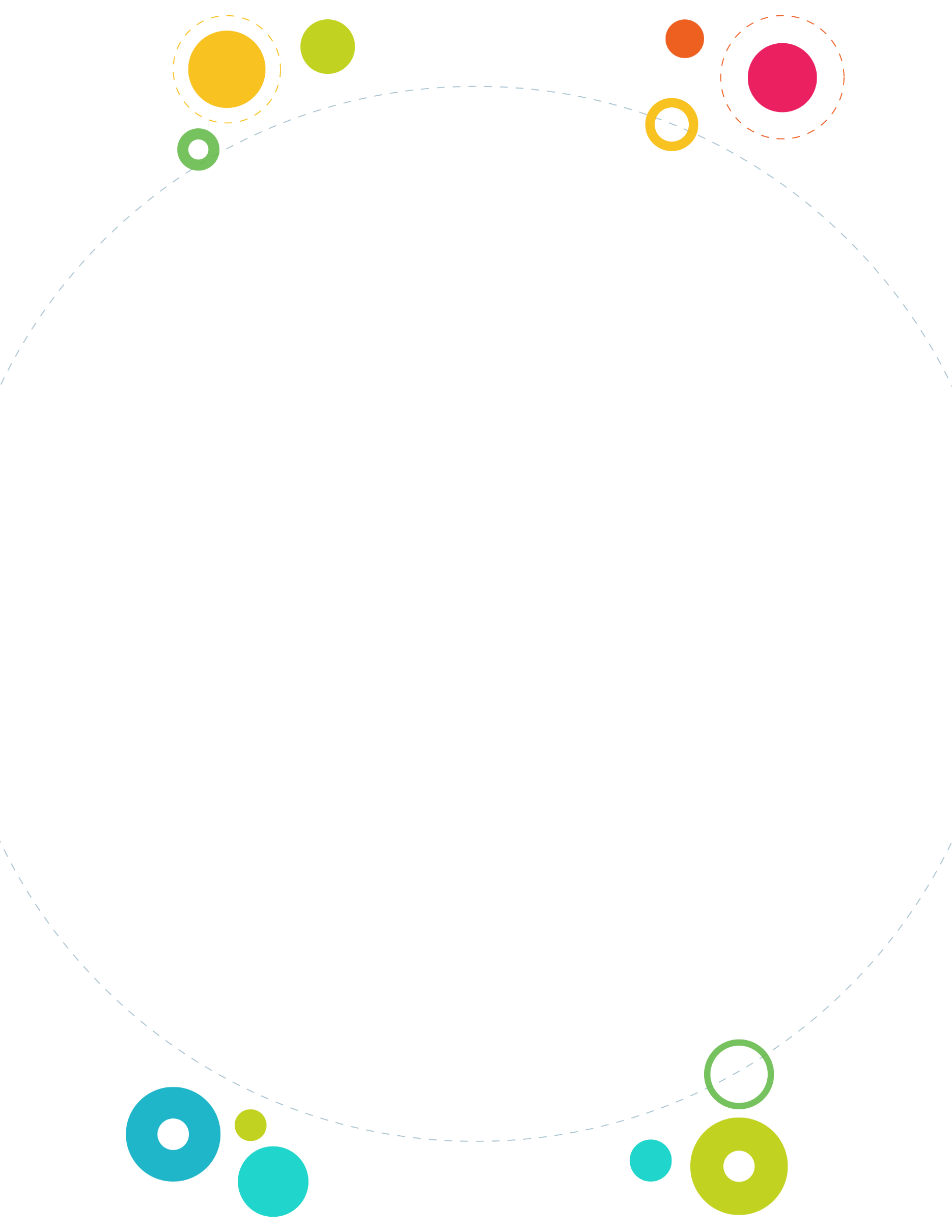 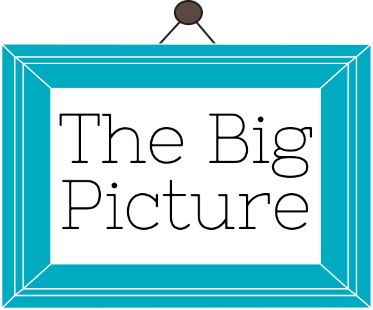 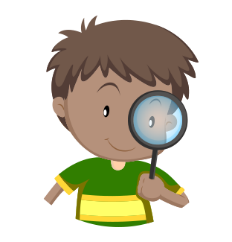 As an early care and education professional, you need to:KNOW the lawIDENTIFY signs of possible child abuseREPORT suspicions to appropriate authorities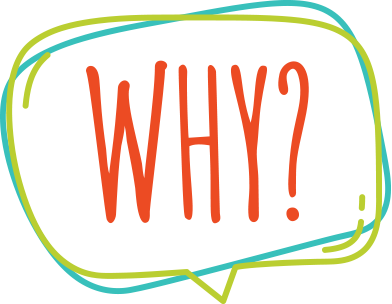 Early care and education professionals are often a child’s first line of defense.In 2008, more than 85,000 Kentucky children were involved in abuse.  Of the 70,000 recorded reports, approximately 20,000 were substantiated. Fifty percent of the substantiated reports involved neglect and twenty percent involved physical abuse.  Of those substantiated reports, 39% were child fatalities or near fatalities which left children seriously injured.Kentucky Annual Report of Child Fatalities Near Fatalities, 2008 The Law: Describes children’s rights Defines child abuse and neglect (see Appendix A, pg. 20)Identifies mandated reporters and consequences of failure to report suspected child abuse and neglect (see Appendix E, p. 26, for copy of KRS 620.030)Children’s rightsChildren have a right to be free from abuse and neglect (Kentucky Revised Statutes 620.010).Child abuse definedChild abuse is any maltreatment of a child that results in non-accidental harm or injury, or creates a risk of such harm. Child abuse can include neglect, physical abuse, sexual abuse, and emotional abuse. non-accidentaladult commits abuse OR allows abuse to occur OR fails to act (in the case of neglect)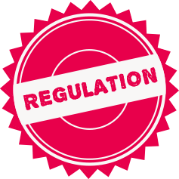 What the regulations say about reporting Type I centers and Type II licensed homes (922 KAR 2:090)The following shall be reported to the cabinet or designee and other agencies specified in this section within twenty-four (24) hours from the time of discovery:A report of child abuse or neglect that has been accepted by the cabinet in accordance with 922 KAR 1:330; andNames a director, employee, volunteer, or person with supervisory or disciplinary control, or having unsupervised contact with, a child in care as the alleged perpetrator; orAn individual specified in 6 (4) of this administrative regulation.An incident of child abuse or neglect shall be reported to the cabinet pursuant to KRS 620.030. [Sec 13 (e1&2; 2)] Certified family child care homes (922 KAR 2:100 Sec 18)A certified family child-care home provider shall:within twenty-four (24) hours from the time of discovery:Report an incident of suspected child abuse or neglect pursuant to KRS 620.030(1); andRegistered child care providers (922 KAR 2:180 Sec 5)A registered child care provider shall report to the cabinet or designee: [Sec 5 (8)]within twenty-four (24) hours from the time of discovery:An incident of child abuse or neglect pursuant to KRS 620.030;Mandated reportersQuestion:  Do I have to report suspected child abuse?  Answer:      YES.  ANYONE who has reasonable cause to believe that a child is dependent , abused or neglected must report this information.  The law specifies that early care and education professionals are mandated reporters.  It also makes clear that any supervisor who receives a report from an employee must promptly make a report to the proper authorities.  However, people who report child abuse to their supervisors are NOT relieved of their responsibility to report the suspected abuse or neglect to the proper authorities (see Appendix A, pg. 18). Neither is the husband-wife or professional-client privilege a reason for refusing to report [KRS 620.030].  You do NOT need to be certain that abuse has occurred, nor do you need proof of child abuse/neglect in order to make a report.  Reporting abuse or suspected abuse is actually a request for professionals to investigate further.Q:  What can happen to me if I DO NOT report my suspicions?  A: 	Individuals who fail to report child abuse and neglect are guilty of a Class B misdemeanor.  A Class B misdemeanor carries a penalty of up to 90 days in jail and/or a fine of up to $250 [KRS 620.990(1)].Q:  Can I be sued for reporting my suspicions?  A: 	NO.  If acting in good faith,  individuals making a child abuse report receive both civil and criminal immunity from prosecution [KRS 620.050(1)].Q: Do I need to report to the Cabinet for Health & Family 	Services?A:  YES. Suspected child abuse or neglect must be reported to the Cabinet within 24 hours of discovery.There are four types of child abuseNeglect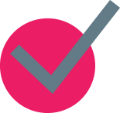 Physical Abuse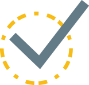 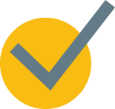 Abusive Head Trauma (AHT) (Shaken Baby Syndrome)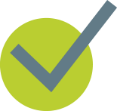 Sexual Abuse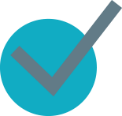 Emotional AbuseSome types of abuse or neglect are more difficult to detect than others, but there are always signs or indicators which, individually or together, suggest a child may need help. The indicators listed in the following sections are examples of what you might see if a child is being abused or neglected. The lists do not include every indicator, nor does the presence of an indicator necessarily mean a child is being abused or neglected. Be observant and  for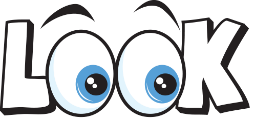 Physical indicators – things you see in the child’s appearance or circumstancesBehavioral indicators – the way the child behaves or actsEnvironmental indicators – social, cultural or familial circumstances associated with various kinds of abuse or neglect.NeglectNeglect is failure to provide for a child's basic needs.  It may not produce visible signs, and it usually occurs over a period of time. Examples of neglectFailure to provide for a child's basic needs (i.e., food, water, clothing, shelter)Lack of adequate supervision (e.g., young children left alone at night or for extended hours after school)Failure to see that a child attends schoolDenial of medical or dental treatmentAbandonmentMalnutritionBehavioral indicatorsFalling asleep in schoolPoor school attendance or chronic latenessChronically hungry or fatiguedBegging or stealing food from other childrenCraving adult attention or significantly withdrawnPhysical indicatorsPoor hygieneUnderweight appearance, poor growth (small in stature, failure to thrive)Poor dental healthUntreated illness and/or injuryInadequate or inappropriate clothing for the seasonNOTE:  These lists may not include every indicator of neglect.  Also, the presence of an indicator does not necessarily mean a child is being neglected.  Physical abusePhysical abuse is the non-accidental injury of a child as the result of an act(s) by the person responsible for the care of the child. Physical abuse often occurs in the name of, or because of, excessive discipline or punishment. Examples of physical abuseHitting, kicking, biting, shakingHarmful restraint (choke)Beating (repeated excessive blows)Use of weapons or instruments to inflict injuriesCharacteristics that MAY distinguish physical abuse from accidents History of unexplained minor injuries over timeSize and shape of the injury (e.g., repeated pattern)Explanation of injury inconsistent with the injuryInjury inconsistent with child’s developmental abilities (e.g., bruise on a very young infant)Location of injury not typical of accidentsBehavioral indicators Is overly compliant to avoid confrontationIs fearful of physical contactIs excessively self-controlledShows indiscriminant attachment to strangersShows extreme aggressiveness or hurts other childrenHas rageful temper tantrumsNOTE:  The lists on this page and the next may not include every indicator of physical abuse.  Also, the presence of an indicator does not necessarily mean a child is being physically abused.Physical indicators of physical abuse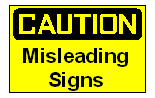 Some medical conditions may be mistaken for signs of physical abuse.  If you are unsure, make the report.  Medical personnel can determine the cause.Hemophilia, low blood platelet count, leukemia or other blood disorders can cause children to bruise easily.A “Mongolian Spot” is a deep purple/bluish/grayish birthmark, typically found on the lower back or buttocks, which looks like a bruise.  They are most often seen on people with dark skin.Impetigo is a skin condition with sores that look like crusty, healing burns (e.g., may look like a cigarette burn).Child Abuse Prevention Council of Sacramento (no date)Abusive Head Trauma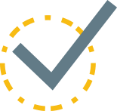 Abusive Head Trauma (AHT), or previously referred to as Shaken Baby Syndrome, describes the constellation of signs and symptoms resulting from violent shaking or shaking and impacting the head of an infant or small child birth to 5 years old.Examples of abusive head trauma Violent shaking Violent shaking with impactDirect blows to the headDropping or throwing child against a hard foundationCharacteristics that MAY distinguish abusive head traumaPoor sucking or swallowingSeizuresUnequal pupil sizeInability to lift the head Location of injury not typical of accidents (should be no bruising until they’re cruising)Behavioral indicators Lack of smiling or vocalizingCries become less and less (due to brain damage)LethargicIrritableNOTE:  In any abusive head trauma case, the duration and force of the shaking, the number of episodes and whether impact is involved all affect the severity of the child’s injuries. In the most violent cases, children may arrive at the emergency room unconscious, suffering seizures, or in shock. In many cases, children may never be brought to the attention of the medical professional if they don't exhibit such severe symptoms.Mandatory Requirements for Preventing Pediatric Abusive Head Trauma for Child Care ProvidersLegislation was passed during the General Assembly in 2010 that mandates education on the identification and prevention of Pediatric Abusive Head Trauma for various groups in the state who work with or care for young children. This training will help caregivers recognize early signs of maltreatment, which can prevent escalation to Abusive Head Trauma. Caregivers will learn effective strategies for dealing with a crying infant—the most common trigger for Abusive Head Trauma. All employees and owners of child-care centers are required to take a minimum of 1.5 hours of training on PAHT once every 5 years as a part of their continuing education requirements. This training will count towards the provider’s required annual training total. The initial training must be completed by December 31, 2013. During this training, participants will:Review statistics of Abusive Head TraumaDefine and describe Abusive Head Trauma and its associated injuriesDescribe the anatomy of the infant head and brainUnderstand the range of outcomes for victims of Abusive Head TraumaDiscuss risk factors for Abusive Head TraumaDiscuss prevention of Abusive Head TraumaThis training is available face to face from a select group of approved trainers. To find an approved trainer for Preventing Pediatric Abusive Head Trauma Training for Child Care Providers do a search on the ECE-TRIS website Click on “Trainer Search” followed by “Pediatric Abusive Head Trauma” before clicking “Submit”.Free online training is available and can be accessed on the  ECE-TRIS homepageSexual abuseSexual abuse is defined as sexual contact with or sexual exploitation of a child. Examples of sexual abuseGenital exposureFondling; masturbation of child victimOral stimulation of genitalsPenetration of vagina or anusChild prostitution/pornographyPhysical indicatorsDifficulty walking or sittingBruises or bleeding from external genitalia, vagina, or anal regionsSwelling or inflammation of the genital areaTorn, stained or bloody underclothesPain, itching or unexplained infections in the genital areaPregnancyBehavioral indicators Poor relationships with other childrenReturn to younger, more babyish behavior (e.g., an older child bedwetting) Knowledge of sexual behaviors inconsistent with child’s developmental levelAggressiveness or delinquencyRunning away from homeDrug usageBehavior that appears to be sexualReluctance to participate in recreational activities (sports, clubs, physical education, etc.)Preoccupations in young children with sexual organs of self, parents or other children beyond what is developmentally appropriateNOTE:  These lists may not include every indicator of sexual abuse.  Also, the presence of an indicator does not necessarily mean a child is being sexually abused.Emotional abuse and injuryEmotional abuse is any action that causes damage to a child’s self-esteem or in any way interferes with a child’s development, especially psychological growth or emotional development.  Extreme or prolonged emotional abuse may lead to emotional injury. Examples of emotional abuse/injuryIgnoring – adult does not respond to child verbally or physically; often acts as if the child is “not there”Isolating – keeps child alone and prevents the child from interacting with othersTerrorizing – threatens the child with cruel punishment or deathRejecting – tells the child that he or she is unwanted or worthlessCorrupting – allows the child to use drugs or alcohol; view pornographic materials and adult sex acts; watch cruel behavior toward animals; or observe or engage in illegal activities such as stealing, assault, prostitution, gambling, etc.Belittling/demanding - puts child down, compares child to others, ridicules and teases the child, has unrealistic expectationsBehavioral indicators of emotional abuseIs aggressive or cruel to othersExhibits behavior extremesCommits destructive or angry acts (such as setting fires, cruelty to animals, destroying property)Has difficulty forming relationshipsIs withdrawn or shy, passive or compliantLags in physical, mental and/or emotional developmentSuffers from severe anxiety or depressionPhysical indicators of emotional abuseChild pulls out own hairSevere weight lossSelf-mutilationNOTE:  These lists may not include every indicator of emotional abuse.  Also, the presence of an indicator does not necessarily mean a child is being emotionally abused.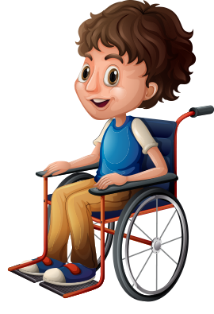 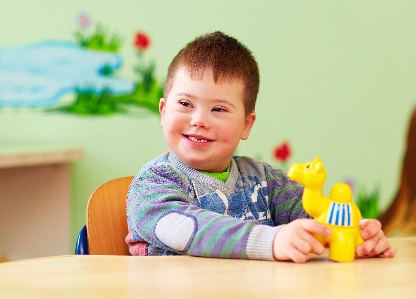 Children with special needsChildren with disabilities and other special needs are approximately twice as likely to be abused and neglected as children without disabilities. This may be due to specific characteristics of the child, characteristics of the family, and/or societal myths about children with special needs.Children with special needs may: lack knowledge or understanding of when an adult’s behavior is wrong or inappropriate;be unable to defend themselves or escape (physical disabilities), and/orhave difficulty communicating; perpetrators feel they can 
“get away with it” because the child won’t be able to report the behavior.U.S. Department of Health and Human Services: The Administration for Children and Families (2001). Report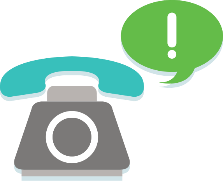 Know your program's child abuse reporting policy and follow it. If your program does not have a policy, suggest that one be developed.Report whenever you have reasonable cause to believe a child is experiencing abuse or neglect.  YOU are responsible for ensuring that a report is made to the proper authorities.  Therefore, you should make the report yourself.  If your program requires that you report suspected abuse or neglect to your supervisor, you and your supervisor should make the report together.  Both of you are responsible once you have reported your suspicions to your supervisor.Who do I call to report?When a child IS NOT in immediate danger, call:Your county Department for Community Based Services(see Appendix B, pg.19) OR Child Protection Hotline at 1-800-752-6200 (toll free)When a child IS in immediate danger and needs protection (for example, when a very young child or child with a disability is left alone), call 911 or your local police department. If in doubt, call the hotline or your county Department for Community Based Services office and they will talk with you about your concerns. They will help you sort things out, such as whether a specific incident must be reported and to whom.What do I report?The following information will help the Department for Community Based Services or law enforcement officials to contact the family, evaluate the problem, and respond quickly and appropriately."Need to know" informationChild’s identity: name, sex, and approximate agePerson believed to be responsible for the abuse or neglect, if the person is knownNature and extent of the abuse/injury, neglect, or threatened harmWhere the child can be found (day care, school, home address, etc.)Any immediate risk to child OR to a worker going to investigate (e.g., guns in the home)Name and address of the reporter (optional, but strongly encouraged)"Helpful to know" information*What happened to the child and when?How do you view this situation and what firsthand knowledge do you have?What are the names and address of the parents or caretakers?Have you been involved with the family or have you attempted to work with them on the problem?How did the parents respond to any attempts to help?Are there others who have information which may be helpful to the investigation?*Not essential to make reportDo YOUR part to protect childrenIn 2000, early care and education professionals nationwide reported 2% of the child abuse cases that were investigated.  However, in Kentucky, only .02% of the investigated cases were made by early care and education professionals.If you suspect, report!U.S. Department of Health and Human Services: The Administration for Children and Families (2002)Domestic ViolenceChildcare providers are also mandatory reporters of domestic violence, as well as child abuse and neglect.  We encourage providers to include this statement in their policy manuals so that the families in their care understand the providers’ responsibilities.  Reporting domestic violence can be very different than reporting child abuse, because the victims have the right to refuse services, unlike child abuse cases.  The Division of Child Care encourages all childcare providers to receive additional training on this topic.  In the event of a possible domestic violence situation, childcare providers should use the following contacts:In the event of an emergency on the premises, call 911Child/Vulnerable Adult Abuse – 1-800-752-6200Spouse Abuse – 1-800-544-2022ReferencesChild Abuse Prevention Council of Sacramento. (no date). The three R’s of child abuse prevention. Retrieved January 30, 2003 Kentucky Department for Community Based Services.  Frequently asked questions about child abuse.  Retrieved August 10, 2018 Kentucky Department for Community Based Services. (2001). Reporting child abuse neglect and dependency: A guide for people who work with Kentucky children. [Brochure]. Frankfort, KY.Kentucky Department for Community Based Services. (no date). TWIST (The Worker's Information SysTem) Child abuse and neglect data by program type 2001. Retrieved February 28, 2003 from http://www.pcaky.org/publications/twist2001.htmlKIDS NOW. (2011). Overview of Kentucky’s early childhood professional development framework. Frankfort, KY.KRS 620.010. Legislative purpose. Retrieved August 2018 KRS 620.020.  Definitions for chapter. Retrieved August 2018 KRS 620.030.  Duty to report dependency, neglect or abuse. Retrieved August 2018 KRS 620.050. Immunity for good faith actions or reports – Investigations – Confidentiality of reports – Exceptions – Parent's access to records – Sharing of information with children’s advocacy centers - Confidentiality of interview with child - Exceptions. Retrieved August 2018KRS 620.990. Penalty. Retrieved August 2018Lectric Law Library. (2001). The 'Lectric Law Library's lexicon on "good faith". Retrieved February 28, 2003 from http://www.lectlaw.com/def/g011.htmNational Association for the Education of Young Children. (1996). Prevention of child abuse in early childhood settings and the responsibilities of early childhood professionals to prevent child abuse. Retrieved February 28, 2003 from http://www.naeyc.org/resources/position_statements/pschab98.pdf922 KAR 2:110. Certification of family child care homes. Retrieved August 2018922 KAR 2:120. Child care facility health and safety standards. Section 1. Retrieved March 2018Team for West Virginia Children. (2001). It shouldn't hurt to be a child: A guide for early childhood providers in recognizing and reporting child abuse and neglect. Retrieved February 13, 2003 from http://www.preventchildabusewv.org/TEAM_BOOKLETS/It_Shouldnt_Hurt.pdfTraining Into Practice Project. (2003). Bend over backwards to minimize the risk of child abuse and neglect. [handout]. University of Kentucky: Lexington, KY. U.S.  Department of Health and Human Services:  The Administration for Children and Families.  (2001). The risk and prevention of maltreatment of children with disabilities.  Retrieved August 2018U.S.  Department of Health and Human Services:  The Administration for Children and Families.  (2002). Child maltreatment 2000.  Retrieved March 4, 2003Recommended WebsitesFor additional information, visit these web sites.Prevent Child Abuse Kentucky (PCAKY) strives to create a comprehensive prevention program and to increase public awareness so that Kentucky’s children are free from harm and abuse.  http://www.pcaky.org/ The National Association for the Education of Young Children (NAEYC) is the nation's largest and most influential organization of early childhood educators and others dedicated to improving the quality of programs for children from birth through third grade. They provide many resources on their website, including a Position Statement on Prevention of Child Abuse. https://www.naeyc.org/sites/default/files/globally-shared/downloads/PDFs/resources/position-statements/ChildAbuseStand.pdfChild Welfare Information Gateway promotes the safety, permanency, and well-being of children and families by connecting child welfare, adoption and related professionals as well as concerned citizens to timely, essential information.  https://www.childwelfare.gov/pubPDFs/focus.pdf The Face It® Movement, conceived and created in 2012 as a response to the public outcry against the increasing number of child abuse deaths in the Commonwealth, officially launched in April 2013 as an initiative led by Kosair Charities. https://faceitabuse.org/ The law states…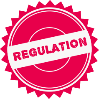 ‘Abused or neglected child’ means a child whose health or welfare is harmed or threatened with harm when his parent, guardian, or other person exercising custodial control or supervision of the child:Inflicts or allows to be inflicted upon the child physical or emotional injury as defined in this section by other than accidental means;Creates or allows to be created a risk of physical or emotional injury as defined in this section to the child by other than accidental means;Engages in a pattern of conduct that renders the parent incapable of caring for the immediate and ongoing needs of the child including, but not limited to, parental incapacity due to alcohol and other drug abuse as defined in KRS 222.005 (12); Continuously or repeatedly fails or refuses to provide essential parental care and protection for the child, considering the age of the child;Commits or allows to be committed an act of sexual abuse, sexual exploitation, or prostitution upon the child;Creates or allows to be created a risk that an act of sexual abuse, sexual exploitation, or prostitution will be committed upon the child; Abandons or exploits the child; or Does not provide the child with adequate care, supervision, food, clothing, shelter, and education or medical care necessary for the child’s well-being. A parent or other person exercising custodial control or supervision of the child legitimately practicing the person’s religious beliefs shall not be considered a negligent parent solely because of failure to provide specified medical treatment for a child for that reason alone. This exception shall not preclude a court from ordering necessary medical services for a child.Fails  to  make  sufficient  progress  toward  identified  goals  as  set  forth  in the  court-approved  case  plan  to  allow  for  the safe return of the child to the  parent  that  results  in  the  child  remaining  committed  to  the  cabinet and  remaining  in  foster  care  for  fifteen  (15)  cumulative  months  out  of forty-eight (48) months; orCommits or allows female genital mutilation as defined in KRS 508.125 to be committed.KRS 600.020 Department for Community Based Services County Offices,Division of Protection and PermanencyChild Protection Hot Line:  1-800-752-6200 (Use this number before 9:00 am and after 5:00 pm.)Bend over Backwards to Minimize the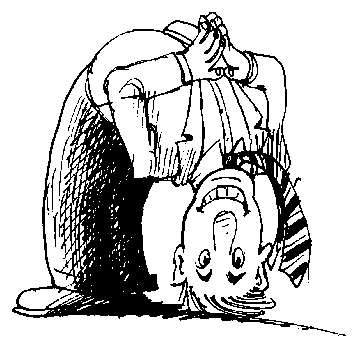 Risk of Child Abuse and NeglectThere are many things that you can do to reduce the risk of child abuse or neglect from occurring in your early care and education program. Some guidelines to follow are: Provide adequate supervision and maintain staff to child ratios (see Appendix D, pg. 21).  Arrange the space so that children can be seen at all times (no hidden or blind spots). Never leave children unattended.Maintain health and safety standards. Health and safety standards are designed to help protect children and to keep them safe while they are in your program.  All licensed and certified child care programs must follow Kentucky's health and safety regulations.  Failure to keep children safe (e.g., a child puts a metal object into an unprotected electrical outlet, etc.) could be viewed as child neglect. Know who is authorized to pick-up children. Ensure that each child's parent or guardian specifies in writing who is authorized to drop off and pick up their child. Do not release the child to anyone who is not authorized by the parents. If you do not know or recognize the person authorized to pick up the child, you should ask for picture identification prior to releasing the child. Create a “touch policy .”  Your policy should specify between appropriate and inappropriate touches.  For example, appropriate touches might include patting a child on the back or having a child sit on your lap while reading a story.  Inappropriate touches include any form of physical punishment.  Also, be aware of and respect children’s physical space.  Let a child know that you are about to touch him or her.  For example, before wiping a toddler’s face you might make eye contact and say, “I am going to wipe your face now.”  Instituting a “no touch” policy is not appropriate.  Being held and touched are necessary for optimal child growth and development.Manage your own stress level.  Caring for and educating young children can be stressful.  First, focus on managing the stress in your environment.  For example, ensure you have adequate space, adequate supplies, regularly planned breaks, a daily schedule and a planned program of activities.  If a child is doing something that causes you to feel frustrated or angry, try counting to ten and breathing deeply before speaking to or touching the child.  If you are concerned that you may hurt a child, call someone to help you.  You can also call the Prevent Child Abuse Kentucky Parent Helpline at 1-800-432-9251.SAMPLE FORMChild Abuse and NeglectReport FormIn the instance where an ECE professional must report suspicion of abuse, the following information will need to be considered when making the report.Child’s Name: ______________________________________Age:____________________Address: _________________________________________________________________________ (Street/no PO Box)		                           City		                                     	State/ZipParent/Guardian Name: 1._________________________ 2.__________________________Please document the disclosure statement as stated in the child’s words:________________________________________________________________________________________________________________________________________________________________________________________________________________________________________________________________________________________________________________Date of disclosure: _____________________	Time: _________________________What steps were taken after disclosure? ______________________________________________________________________________________________________________________Date DCBS contacted: __________________________   Time: ______________________Name of DCBS contact: _______________________________________________________List all staff informed of incident: 1.______________________ 2. __________________3.______________________  4. __________________Was all staff present during reporting process? _________If not, why? ______________________________________________________________________________________________What was reported? __________________________________________________________DCBS response: ______________________________________________________________________________________________________________________________________Please note: A reporting source can call back after 24 hrs. to request an update on the report made; however, no specific information will be shared only that the report has been processed.Contributed 12-09 by Rashmi Adi-Brown, MS, Counseling Psychologi              The law states…(1) Any person who knows or has reasonable cause to believe that a child is dependent, neglected, or abused shall immediately cause an oral or written report to be made to a local law enforcement agency or the Department of Kentucky State Police; the cabinet or its designated representative; the Commonwealth's attorney or the county attorney; by telephone or otherwise. Any supervisor who receives from an employee a report of suspected dependency, neglect, or abuse shall promptly make a report to the proper authorities for investigation. If the cabinet receives a report of abuse or neglect allegedly committed by a person other than a parent, guardian, or person exercising custodial control or supervision, the cabinet shall refer the matter to the Commonwealth's attorney or the county attorney and the local law enforcement agency or the Department of Kentucky State Police. Nothing in this section shall relieve individuals of their obligations to report. (2) Any person, including but not limited to a physician, osteopathic physician, nurse, teacher, school personnel, social worker, coroner, medical examiner, child-caring personnel, resident, intern, chiropractor, dentist, optometrist, emergency medical technician, paramedic, health professional, mental health professional, peace officer, or any organization or agency for any of the above, who knows or has reasonable cause to believe that a child is dependent, neglected, or abused, regardless of whether the person believed to have caused the dependency, neglect, or abuse is a parent, guardian, person exercising custodial control or supervision, or another person, or who has attended such child as a part of his or her professional duties shall, if requested, in addition to the report required in subsection (1) of this section, file with the local law enforcement agency or the Department of Kentucky State Police or the Commonwealth's or county attorney, the cabinet or its designated representative within forty-eight (48) hours of the original report a written report containing: (a) The names and addresses of the child and his or her parents or other persons exercising custodial control or supervision; (b) The child's age; (c) The nature and extent of the child's alleged dependency, neglect, or abuse, including any previous charges of dependency, neglect, or abuse, to this child or his or her siblings; (d) The name and address of the person allegedly responsible for the abuse or neglect; and  (e) Any other information that the person making the report believes may be helpful in the furtherance of the purpose of this section. (3) Neither the husband-wife nor any professional-client/patient privilege, except the attorney-client and clergy-penitent privilege, shall be a ground for refusing to report under this section or for excluding evidence regarding a dependent, neglected, or abused child or the cause thereof, in any judicial proceedings resulting from a report pursuant to this section. This subsection shall also apply in any criminal proceeding in District or Circuit Court regarding a dependent, neglected, or abused child. (4) The cabinet upon request shall receive from any agency of the state or any other agency, institution, or facility providing services to the child or his or her family, such cooperation, assistance, and information as will enable the cabinet to fulfill its responsibilities under KRS 620.030, 620.040, and 620.050. (5) Any person who intentionally violates the provisions of this section shall be guilty of a: (a) Class B misdemeanor for the first offense; (b) Class A misdemeanor for the second offense; and (c) Class D felony for each subsequent offense. KRS 620.030BruisesOn the posterior (back) side of the bodyUnusual patterns (looks like a belt buckle, etc.)ClustersVarious stages of healingOn an infantBurns Immersion burns (deliberate burns that have distinct shape , such as sock-like or mitten pattern on feet or hands)Cigarette burnsRope burnsDry burns (e.g., caused by an iron or other electrical appliance)Lacerations On lips or eyesOn gum tissue (from forced feeding)On infant’s faceOn external genitalsOn buttocks/backInjuriesSkeletal injuries (e.g., fractures of long bones from twisting and pulling; stiff, swollen, enlarged joints)Skeletal injuries (e.g., fractures of long bones from twisting and pulling; stiff, swollen, enlarged joints)Internal injuriesAdair (270) 384-4731Gallatin (859) 567-7381Martin (606) 298-7633Allen (270) 237-3101Garrard (859) 792-2186Mason (606) 564-6818Anderson (502) 839-5176Grant (859) 824-3381Meade (270) 422-3942Ballard (270) 335-5173Graves (270) 247-4711Menifee (606) 768-2154Barren (270) 651-8396Grayson (270) 259-3184Mercer (859) 734-5448Bath (606) 674-6308Green (270) 932-7484Metcalfe (270) 432-2721Bell (606) 337-6171Greenup (606) 473-7366Monroe (270) 487-6701Boone (859) 371-8832Hardin (270) 766-5099Montgomery (859) 498-6312Bourbon (859) 987-4655Harlan (606) 573-4620Morgan (606) 743-3158Boyd (606) 920-2032   (606) 573-6334Muhlenberg (270) 338-3072Boyle (859) 239-7105Harrison (859) 234-3884Nelson (502) 348-9048Bracken (606) 735-2195Hart (270) 524-7111Nicholas (606) 289-7123Breathitt (606) 666-7506Henderson (270) 826-6203Ohio (270) 274-8996Breckinridge (270) 756-2196Henry (502) 845-2922Oldham (502) 222-9472Bullitt (502) 955-6591Hickman (270) 653-4335Owen (502) 484-3937Butler (270) 526-3833Hopkins (270) 824-7566Owsley (606) 593-5191Caldwell (270) 365-7275Jackson (606) 287-7114Pendleton (859) 654-3381Calloway (270) 753-5362Jefferson (502) 595-4550Perry (606) 435-6060Campbell (859) 292-6733Jessamine (859) 885-9451Pike (606) 433-7596Carlisle (270) 628-3434Johnson (606) 788-7118Powell (606) 663-2881Carroll (502) 732-6681Kenton (859) 292-6340Pulaski (606) 677-4086Carter (606) 474-6627Knott (606) 785-3106Robertson 606-724-5413Casey (606) 787-8369Knox (606) 546-5154Rockcastle 606-256-2138Christian (270) 889-6503Larue (270) 358-4175Rowan 606-784-4178Clark (859) 737-7771Laurel (606) 330-2015Russell 270-343-3512Clay (606) 598-2027Lawrence (606) 638-4360Scott 502-863-0565Clinton (606) 387-6655Lee (606) 464-8801Shelby 502-633-1892Corbin (606) 528-4234Leslie (606) 672-2313Simpson 270-586-8266Crittenden (270) 965-5246Letcher (606) 633-0191Spencer 502-477-8807Cumberland (270) 864-3834Lewis (606) 796-2981Taylor 270-465-3549Daviess (270) 687-7491Lincoln (606) 365-3551Todd 270-265-2543Edmonson (270) 597-2163Livingston (270) 928-2158Trigg 270-522-3451Elliott (606) 738-5167Logan (270) 726-3516Trimble 502-255-3236Estill (606) 723-5146Lyon (270) 388-2146Union 270-389-2314Fayette (859) 245-5258 (CPS)McCracken (270) 575-7105Warren 270-746-7447(859) 245-5414 (APS)McCreary (606) 376-5365Washington 859-336-9395(859) 271-2269 (L.O.)McLean (270) 273-3599Wayne 606-348-9361Fleming (606) 845-2381Madison (859) 986-8411Webster 270-667-7043Floyd (606) 889-1724Magoffin (606) 349-3123Whitley 606-549-4505Franklin (502) 564-5390Marion (270) 692-3135Whitley 606-528-4234Fulton (270) 472-1850Marshall (270) 527-1354Wolfe 606-668-3101Woodford 859-873-8041